КИРОВСКОЕ ОБЛАСТНОЕ ГОСУДАРСТВЕННОЕ ОБЩЕОБРАЗОВАТЕЛЬНОЕ АВТОНОМНОЕ УЧРЕЖДЕНИЕ «ГИМНАЗИЯ №1 Г. КИРОВО-ЧЕПЕЦКА»(КОГОАУ «ГИМНАЗИЯ № 1Г. КИРОВО-ЧЕПЕЦКА»)ИССЛЕДОВАТЕЛЬСКАЯ РАБОТАВЕШЕНКА – ГРИБ, РАСТУЩИЙ В ВОЗДУХЕКирово-Чепецк 2020СОДЕРЖАНИЕВведение………………………………………………..................………………………...…....31 Вешенка – гриб, растущий в воздухе………………………………………………………....41.1 Определение, описание, цикл развития вешенки.……………………………….………....41.2 Места распространения и разновидности вешенок…………..…………………………….41.3 Положительные и отрицательные свойства вешенки………………………………...........51.4 Культивирование вешенок в мире…………………………......…………………………....62 Анкетирование одноклассников и проведение эксперимента по выращиванию вешенки в домашних условиях…………………………………...................................................................72.1 Анкетирование одноклассников на предмет знаний о вешенке….………………..……....72.2 Эксперимент по выращиванию вешенки в домашних условиях…………………...……...8Заключение………………………………………………………………….……………………9Список использованных источников……………………………………………………….....10Приложение…………………………………………………………………………………......11ВВЕДЕНИЕЦарство грибов – это загадочный, красивый и завораживающий мир. Смотришь страницы интернета, книг, журналов и не перестаёшь удивляться этому сказочному царству грибов. Однажды с мамой в рекламе интернета мы увидели необычные коробочки из которых росли грибы-вешенки. Мы задались вопросами: «Как так? Как грибы могут расти из коробки? Разве такое бывает?».Актуальность: выращивание в домашних условиях экологически чистых, богатых витаминами и полезными для организма веществами грибов круглый год.Цель исследования: изучить принцип выращивание грибов вешенка в домашних условиях, вырастить их самой, сравнить рост грибов на разном субстрате и при меняющихся внешних условиях.Задачи:изучить информацию о вешенке в разных источниках литературы;выяснить положительные и отрицательные свойства вешенки;провести анкетирование среди одноклассников, обработать информацию и сделать соответствующие выводы;изучить принцип выращивания вешенок, провести эксперимент по выращиванию вешенки в домашних условиях;сравнить выращенные вешенки при разных внешних условиях выращивания;сделать сравнительный анализ расходов на выращивание вешенки в домашних условиях с расходами при покупке в магазине;обобщить результаты эксперимента.Гипотезы:вешенки на субстрате - шелуха подсолнечника, растут быстрее, чем на субстрате – сено;термическая обработка субстрата не влияет на рост вешенок;дневной свет влияет на рост вешенок;опрыскивание отваром из пшеницы ускоряет рост вешенок.Объект моего исследования: вешенки обыкновенные.Предмет исследования: вешенки обыкновенные, выращенные в домашних условиях.Методы исследования: анализ литературы, планирование и проведение анкетирования с одноклассниками, эксперимент по выращиванию вешенок, наблюдение за ростом грибов, анализ полученных результатов.Вклад работы заключается в разработке рекомендаций по выращиванию вешенок в домашних условиях, создание макета «цикл развития вешенки» из пластилина, создание фотоальбома «Вешенки глазами фотографов», создание буклета по рецептам блюд из вешенок.1 ВЕШЕНКА-ГРИБ, РАСТУЩИЙ В ВОЗДУХЕВ первой главе даётся определение вешенки, описывается внешний вид вешенок, места их распространения, виды, положительные и отрицательные свойства гриба и их места культивирования.Определение, описание, цикл развития вешенкиВешенка (вёшенка) - это съедобный гриб рода вешенок, семейства вешенковых [1].В западной Европе и США эти грибы называют oyster mushooms, так как они напоминают открытую устрицу, а японцы знают их как плоский гриб [2]. Русское название «вешенки», «по всей видимости, возникло из-за особенностей их произрастания» [2]. Они покрывают стволы деревьев, словно подвешенные в воздухе.Вешенки относятся к грибам, у которых плодовое тело состоит из шляпки, плавно переходящей в ножку. Шляпка сплошная, слегка утончающаяся к краям. Её форма округлая или овально-вытянутая, напоминающая раковину. Диаметр шляпки колеблется от 5 до 17 сантиметров, хотя попадаются грибы, у которых размеры шляпки достигают 30 сантиметров. У молодых вешенок гладкая глянцевая поверхность шляпки слегка выпуклая, с немного подвернутыми внутрь краями. Однако по мере старения они разворачиваются, а сама шляпка становится плоской [2].Ножка короткая (иногда почти незаметная), плотная, сплошная, суженная к основанию, часто изогнутая. Её длина, в зависимости от вида, от 0,8 до 5 сантиметров толщиной (Рисунок А.1) [1].Грибница (мицелий) вешенки - тонкие белые ветвящиеся нити, называемые гифами.  Выглядит как беловато-серый паутинистый налет на субстрате (Рисунок А.2). В природе грибница развивается в основном на разлагающейся древесине и играет роль своеобразной корневой системы, обеспечивая питательными веществами и влагой плодовое тело. Длина грибницы может достигать нескольких метров, они ветвятся и переплетаются. На грибнице образуются плодовые тела (шляпка и ножка) грибов со спорами, при помощи которых происходит размножение [3].Цикл развития вешенки включает следующие стадии: спора - грибница - плодовое тело - спора. Споры появляются сразу после формирования пластинок и выбрасываются в воздух в течение всего роста плодового тела. Цикл развития вешенки представлен на макете из пластилина (Рисунок А.3).Места распространения и разновидности вешенокВешенка широко распространена в Европе, Северной и Южной Америке. В России встречается несколько видов вешенки. Основные из них: вешенка обыкновенная или устричная, лёгочная, рожковидная, лимонно-шляпковая, степная [4].В природе вешенка растёт группами, реже - одиночно, на пнях, валежнике, сухостойных или живых, но ослабленных деревьях различных лиственных пород: дуб, берёза, рябина, осина, ива. Очень редко - на хвойных породах.Встречается в лиственных и смешанных лесах, парках и садах. На древесных стволах встречается довольно высоко над землей. Часто растёт густыми пучками из 30 и более плодовых тел, срастающимся у основания, и образует «многоярусные конструкции» (Рисунок А.4) [1].Встречается с сентября по октябрь (можно встретить и с ноября по декабрь), хорошо переносит отрицательные температуры. При благоприятных погодных условиях может появляться и в мае-июне.В зависимости от принадлежности к виду, окраска вешенок может быть беловатой, серой, буроватой, лимонно-желтой, буро-оливковой, пепельно-фиолетовой и даже серо-лиловой с оттенками розового или оранжевого цвета. Разделение вешенок на виды в литературе проводилось в соответствии с видовой принадлежностью деревьев, на которых развивались эти грибы, поэтому классификация довольно условна [2]. В большинстве научных источников указывается, что на сегодняшний день в роду вешенок насчитывается несколько десятков видов этих грибов, которые могут быть как съедобными, так и несъедобными, из-за своей жёсткости. Информация о наиболее известных видах вешенок приведена в приложении (Таблица А.1) [2].Положительные и отрицательные свойства вешенкиАнализируя информацию о вешенках в литературных источниках, мы сталкиваемся как с положительными свойствами вешенки, так и отрицательными.К положительным свойствам вешенки можно отнести её низкую калорийность (38-41 килокалорий), поэтому она является ценным диетическим продуктом для организма человека.По содержанию белка вешенка превосходит овощные культуры, кроме бобовых, и близка к мясомолочным продуктам. Белки плодовых тел вешенки характеризуются высокой усвояемостью, которая в результате тепловой обработки возрастает до 70 %, что соответствует усвояемости белков ржаного хлеба [1].Употребление вешенки в пищу приводит к снижению холестерина в крови, задерживая старение организма [6].Польза вешенки очевидна как с кулинарной, так и с диетической точки зрения [3]. Несколько рецептов с использованием вешенки приведены в приложении (Рисунок А. 5-6).Вешенка полезна и лечебными свойствами. На её основе производят препараты для изготовления спиртовых и водных экстрактов, применяемых для профилактики таких заболеваний как атеросклероз, гипертония, при незаживающих гнойных ранах [5].В состав её плодового тела входит антибиотик plurotin, обладающий сильными антибактериальными и противоопухолевыми свойствами. Вешенка повышает иммунитет. Несколько лечебных рецептов настоек приведено в приложении (Таблица А. 2) [5].Отрицательным свойством вешенки является вещество хитин, которое организм человека почти не усваивает. Чтобы разрушить структуру этого вещества, мякоть гриба мелко режут и подвергают тепловой обработке [2].К сожалению, невозможно полностью избавиться от хитина, который входит в состав грибов, поэтому врачи не рекомендуют давать вешенки детям, не достигшим пятилетнего возраста [2].При всех положительных характеристиках этих грибов во время их сбора и приготовления необходимо соблюдать осторожность, особенно аллергикам: споры, попадающие в организм человека при вдыхании, могут вызвать аллергическую реакцию.Чтобы вешенки приносили пользу, их нужно принимать в пищу не более 2 раз в неделю [2].Культивирование вешенок в миреВпервые вешенку начали культивировать в Германии примерно в 1900 г., затем в 30-х годах XX века она появилась в Китае [3].Выращивать вешенку на дисках древесины начал немецкий исследователь Фальк. В годы первой мировой войны из-за нехватки продуктов питания вешенку выращивали в Германии на пнях и на частях стволов деревьев [3].Постепенно выяснили, что гриб хорошо растет и плодоносит на различных искусственных субстратах растительного происхождения [3].В настоящее время вешенку выращивают в культивационных помещениях и в открытом грунте во многих странах мира. Крупные предприятия по производству данного гриба созданы в Венгрии, Голландии, Италии, Франции, Испании, Китае, Швейцарии и других странах. Налажено производство вешенки и в России [3].Существует два способа культивирования грибов вешенка:экстенсивный (выращивание в естественной среде на отрезках древесины, пнях, расположенных в лесу или в саду), (Рисунок А. 7);интенсивный (выращивание в искусственных условиях – в мешках, коробках, на соломе, сене, шелухе подсолнечника и так далее), (Рисунок А. 8).Недостатком первого способа является его сезонность и зависимость от погодных условий. Недостаток второго – если выращивать в больших масштабах, то необходимо наличие специально оборудованных помещений с поддержанием необходимого микроклимата [7].В качестве материала для блоков в интенсивном способе используют солому, сухие кукурузные стебли, шелуху от семечек подсолнуха и гречки, древесную стружку лиственных пород деревьев, бумагу, сено. Субстрат для вешенки не должен содержать гниль и плесень. Мы попробуем вырастить вешенки в домашних условиях на сене и шелухе подсолнечника из грибницы производителя Талия.2 Анкетирование одноклассников и проведение эксперимента по выращиванию вешенки в домашних условияхВо второй главе отражены итоги анкетирования одноклассников на предмет глубины их знаний о грибе вешенке, отражены результаты проведённого эксперимента по выращиванию вешенки в домашних условияхАнкетирование одноклассников на предмет знаний о вешенкеМы выяснили, что мои одноклассники знают о вешенке? Было проведено анкетирование среди ребят. Для этого были разработаны анкеты (Таблица Б.1). В заполнении анкет приняло участие 25 человек.Результаты анкетирования показали:1. 60 % одноклассников в своей жизни никогда не слышали о вешенке (Диаграмма Б.1).2. Меньше половины ребят в классе считают, что вешенку можно вырастить самим (Диаграмма Б.2).3. 4 % ребят в классе пробовали вешенку (Диаграмма Б.3).4. 88% ребят считают, что вешенка обладает полезными свойствами (Диаграмма Б.4).Таким образом, по результатам проведённого анкетирования одноклассников, был сделан вывод: данная тема заинтересовала ребят, так как больше половины ребят из класса никогда не слышали о вешенке, но готовы о ней узнать больше.Эксперимент по выращиванию вешенки в домашних условияхДля проведения эксперимента по выращиванию вешенки в домашних условиях купили набор домашней грибницы «Вешенка» (Рисунок Б.1), от производителя ООО «Талия». Содержимое коробки домашней грибницы отражено в приложении (Рисунок Б.2--3).Перед проведением эксперимента изучили инструкцию по выращиванию грибов из коробки в домашних условиях (Рисунок Б.4).Эксперимент проводили со 2 сентября по 8 октября, на двух видах субстрата: шелухе подсолнечника (входил в набор и дополнили новой шелухой) и сене (собрали на поле за городом).Для подтверждения поставленных гипотез в эксперименте составляли таблицы с разбивкой на образцы с соблюдением необходимых условий при выращивании вешенки (Таблица Б.1-2).Субстраты (шелуху подсолнечника и сено) были разложены в разные пакеты на 16 образцов. Пошаговое упаковывание пакетов субстратом, мицелием вешенки, отражено в приложении (Рисунок Б.5-9). На всех образцах, согласно таблицам разбивки, подписаны номера.Субстрат части образцов, согласно разбивки, подвергли термической обработке. Пошаговая схема термической обработки субстратов приведена в приложении (Схема Б.1).Для проверки гипотезы, что дневной свет помещения влияет на рост вешенок, часть образцов была прикрыта марлей, сложенной в 4 слоя (Рисунок Б.10).Для проверки гипотезы, что опрыскивание отваром пшеницы ускоряет рост грибов, часть образцов, опрыскивалась водой, часть - отваром из зёрен пшеницы.Все пакеты с субстратом были расставлены по коробкам и поставлены на полках у окна (Рисунок Б.11).Наблюдения за ходом эксперимента вели ежедневно, результаты фиксировались в блокнот и на фотоаппарат. Ежедневно фиксировали температуру помещения, влажность и опрыскивали образцы. Результаты эксперимента, выводы отражены в приложении (Таблица Б.3-5). Оптимальная температура для выращивания вешенок в домашних условиях составляет: +18, +20. У нас температура составляла: 20 - 22. Влажность должна быть не менее – 80%, но в квартире это сделать сложно, и наша влажность составляла – от 49% до 59%. Несмотря на всё это нам удалось вырастить вешенки и собрать урожай, который составил – 100 грамм (Рисунок Б.12).Из проведённого эксперимента можно сделать следующие выводы:вид субстрата влияет на рост грибов. То есть наша гипотеза, что на шелухе подсолнечника грибы растут быстрее, чем на сене – подтвердилась. Возможно, это связано с тем, что в шелухе от подсолнечника больше питательных веществ, чем в сене;термическая обработка образцов с шелухой подсолнечника не повлияла на внешний вид и рост грибов. Грибы выросли во всех образцах этого субстрата, что не скажешь о субстрате - сено. На образцах с сеном, не подверженных термической обработке, вешенки не выросли, выросли поганки. То есть наша гипотеза, что термическая обработка субстрата не влияет на выращивание вешенок, подтвердилась частично. Возможно, это связано с тем, что в сено могли попасть споры поганок, а так как часть образцов не была подвержена тепловой обработке, поганки выросли. В шелуху от подсолнечника споры поганок не попадали, поэтому это не оказало никакого влияния на развитие вешенок; из эксперимента видно, что грибы, которые не были закрыты марлей, сложенной в четыре слоя, росли быстрее. То есть наша гипотеза подтвердилась. Дневной свет влияет на рост вешенок;гипотеза, что опрыскивание грибов отваром из пшеницы ускоряет рост вешенок, не подтвердилась. Субстрат и грибы, опрысканные водой, показали такие же результаты как опрысканные отваром из пшеницы.ЗАКЛЮЧЕНИЕВ ходе проведения исследовательской работы было просмотрено много литературы и интернет сайтов по этой теме. Выяснилось, что вешенки, экологически чистые грибы, можно вырастить в домашних условиях. Узнали строение плодового тела вешенки. Сделали из пластилина макет «цикл развития плодовых тел вешенок». Сделали фотоальбом «Вешенки глазами фотографов» (Рисунок Б.13). Выяснили, что вешенки обладают в основном только положительными свойствами для человека. Подготовили буклет с лучшими рецептами блюд из вешенки. Сделали сравнительный анализ расходов, затраченных на выращивание вешенок дома, с ценами в магазинах города Кирово-Чепецка (Таблица Б. 6). Убедились, что выращивать вешенки дома выгоднее, чем покупать в магазине!Результаты анкетирования одноклассников показали, что данная тема неизвестна более половины ребят в классе.В ходе эксперимента мы выяснили, как произрастают вешенки в самостоятельно подготовленных нами субстратах (шелуха подсолнечника и сено). Провели сравнения и сделали выводы. Выдвинутая гипотеза, что на шелухе подсолнечника грибы растут быстрее, чем на сене – подтвердилась. Термическая обработка образцов с шелухой подсолнечника не повлияла на внешний вид и рост грибов, что не скажешь о субстрате – сено. Наша гипотеза подтвердилась частично. Мы увидели, что дневной свет помещения влияет на рост вешенок, а опрыскивание отваром из пшеницы не повлияло на рост и внешний вид грибов.На основании произведённого исследования можно сделать вывод, что цель работы достигнута, задачи реализованы. Вешенки можно и дешевле выращивать в домашних условиях.Грибная отрасль в России показывает отличную динамику роста. За последние два года производство грибов в стране выросло в два раза и составило порядка 20 тысяч тонн – это 29 место в списке. Среди искусственно выращиваемых грибов вешенка по объёму производства занимает 2-е место после шампиньонов [8]. В дальнейшем своей работе мы планируем вырастить вешенки других видов, на других видах субстрата и понаблюдать за этим.СПИСОК ИСПОЛЬЗОВАННЫХ ИСТОЧНИКОВБиология культивирования грибов рода Pleurotus. // Студенческая библиотека. [Электронный ресурс].– Режим доступа: https://studbooks.net›1205124/meditsina/ biologiyagribov, свободный. – Загл. с экрана.Вешенка. // Наш зелёный мир. [Электронный ресурс]. – Режим доступа: https://, свободный. – Загл. с экрана.Вешенка обыкновенная. // Википедия [Электронный ресурс]. - Режим доступа: https://ru.wikipedia.org/wiki/Вешенка, свободный. – Загл. с экрана.Всё о вешенка: польза, вред, калорийность и многое другое. [Электронный ресурс].– Режим доступа: https://all-about-the-food.ru›41-veshenki.html, свободный. – Загл. с экрана. Гарибова, Л.В. Выращивание грибов. Вешенка.// BOOKLOT.RU. [Электронный ресурс].– Режим доступа: https:// booklot.ru›garibova-lidiya/book gribovveshenka/, свободный. – Загл. с экрана.Всё о вешенка: польза, вред, калорийность и многое другое. [Электронный ресурс].– Режим доступа: https://all-about-the-food.ru›41-veshenki.html, свободный. – Загл. с экрана. Гриб вешенка – съедобный // Всё о грибах. [Электронный ресурс].– Режим доступа: https://gribochik.ru›sedobnye-griby/1907-grib-veshenka, свободный. – Загл. с экрана. Как выращивать грибы вешенки в домашних условиях? [Электронный ресурс].–Режим доступа: https:// seloveselo.ru›vegetables/mushroom/kak-vyrashhivat- Загл. с экрана.ПРИЛОЖЕНИЕ А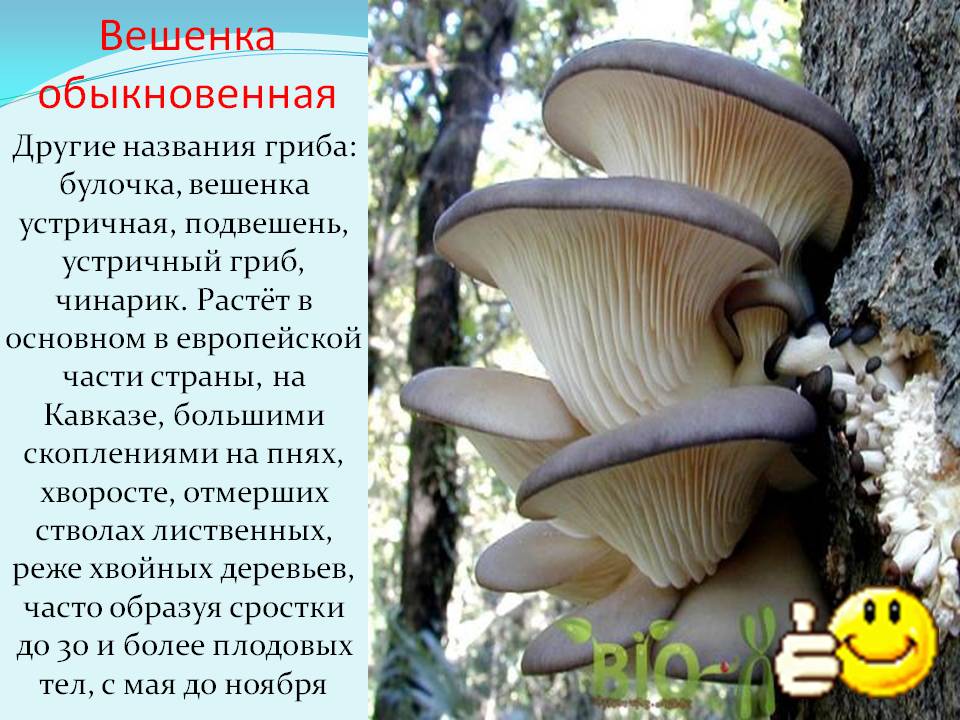 Рисунок 1 - Плодовое тело вешенки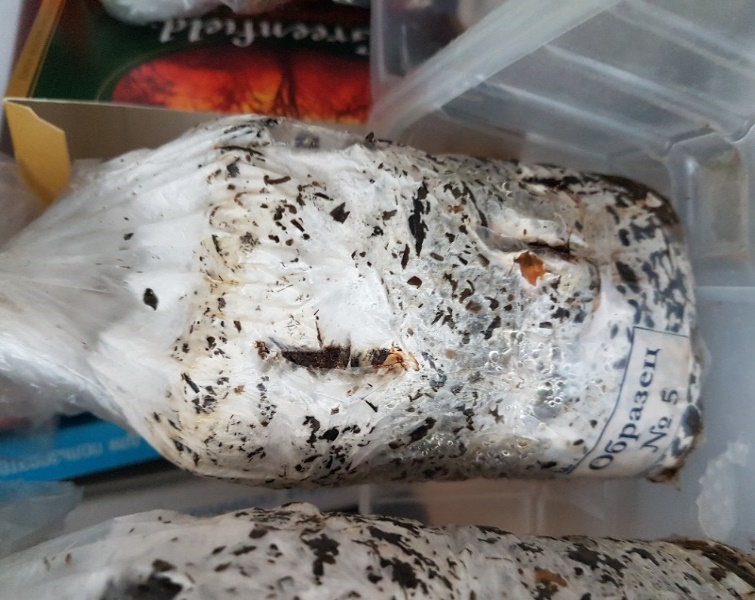 Рисунок 2 - Мицелий (грибница) на образцах из шелухи подсолнечника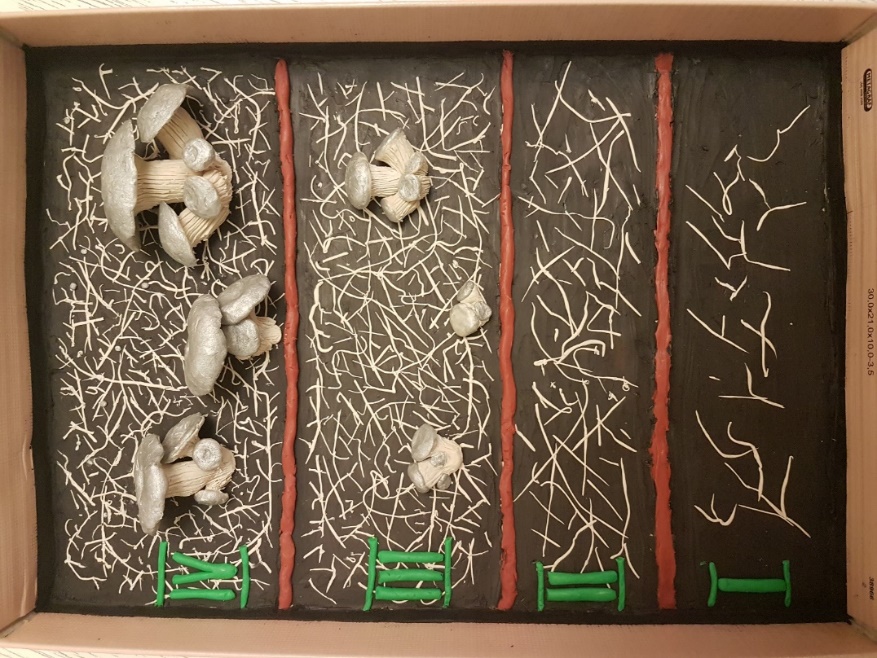 Рисунок 3 - Макет цикла развития вешенки из пластилина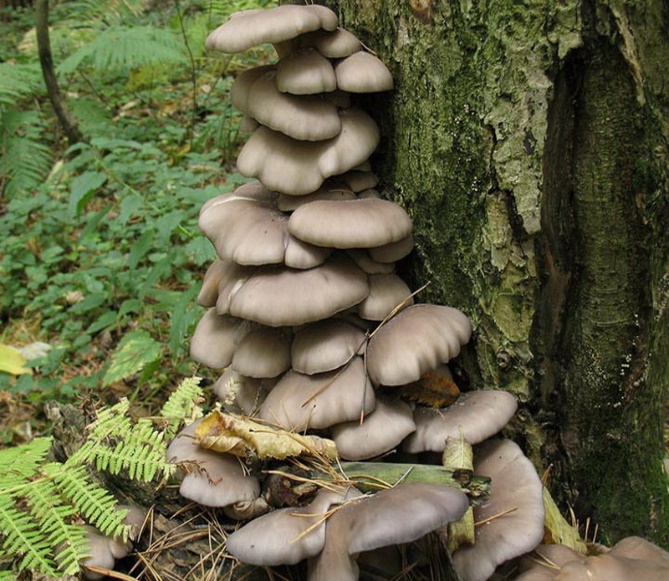 Рисунок 4 - Многоярусные конструкции вешенкиТаблица 1 - основные виды вешенок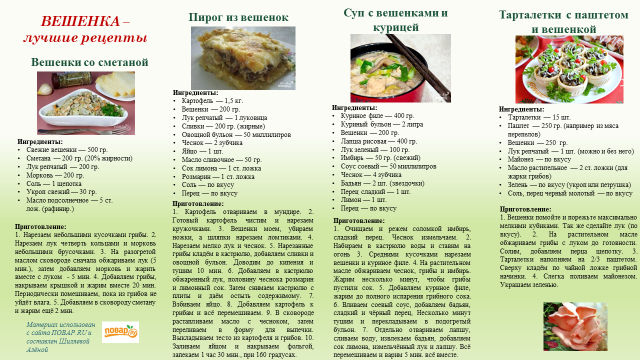 Рисунок 5 - Рецепты блюд с использованием вешенок (первая часть буклета)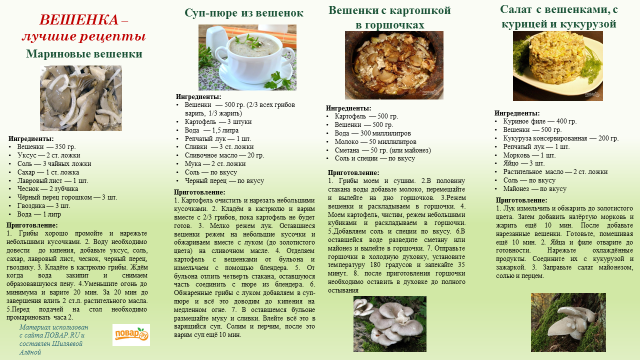 Рисунок 6 - Рецепты блюд с использованием вешенок (вторая часть буклета)Таблица 2 - Лечебные настойки из вешенок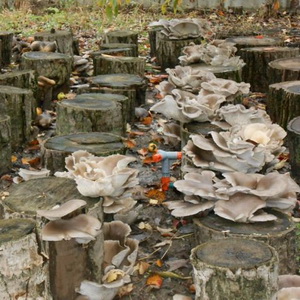 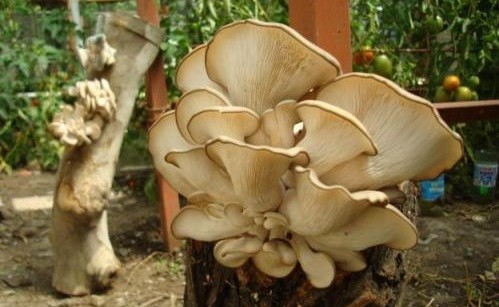 Рисунок 7 - Экстенсивный способ выращивания вешенки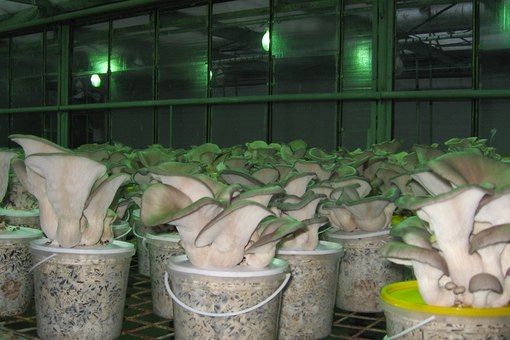 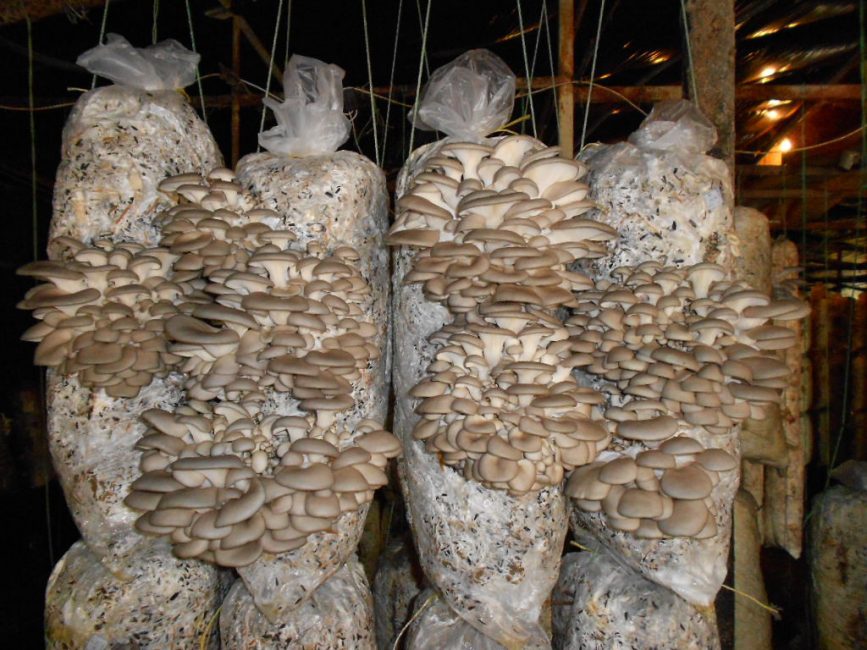 Рисунок 8 - Интенсивный способ выращивания вешенкиПРИЛОЖЕНИЕ БТаблица 1 - Анкетирование на предмет знаний о вешенкахДиаграмма 1 – результат опроса на вопрос: «Что называют вешенкой?»Диаграмма 2 – результат опроса на вопрос: «Можно вырастить вешенку самим?»Диаграмма 3 – результат опроса на вопрос: «Вы пробовали вешенку?»Диаграмма 4 – результат опроса на вопрос: «Как Вы думаете, вешенка обладает полезными свойствами для человека?»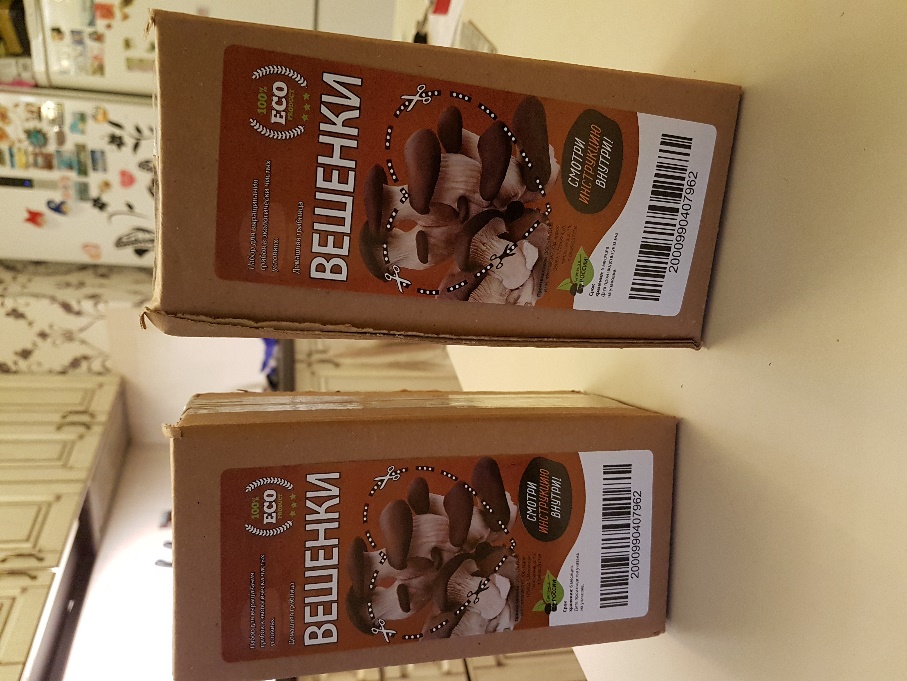 
Рисунок 1 - Фото домашней грибницы «Вешенки» от фирмы Талия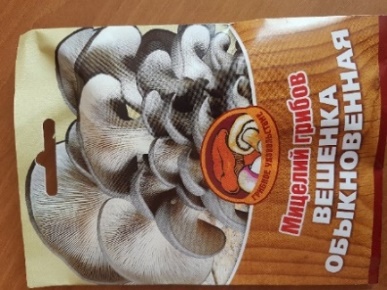 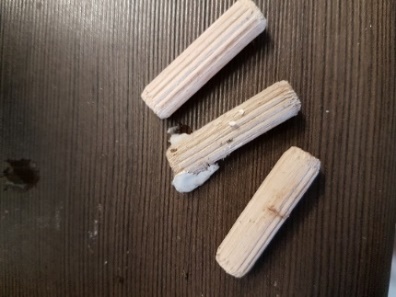 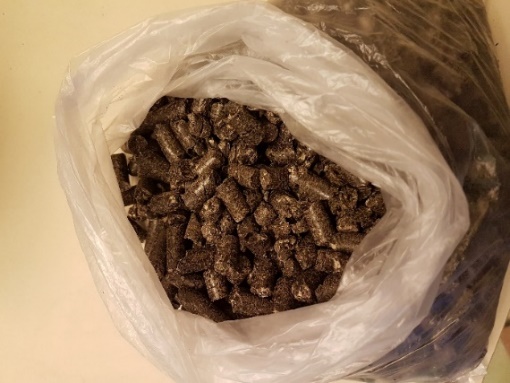 Рисунок 2 - Мицелий вешенки обыкновенной	    Рисунок 3 - Субстрат из шелухи   подсолнечника, прессованной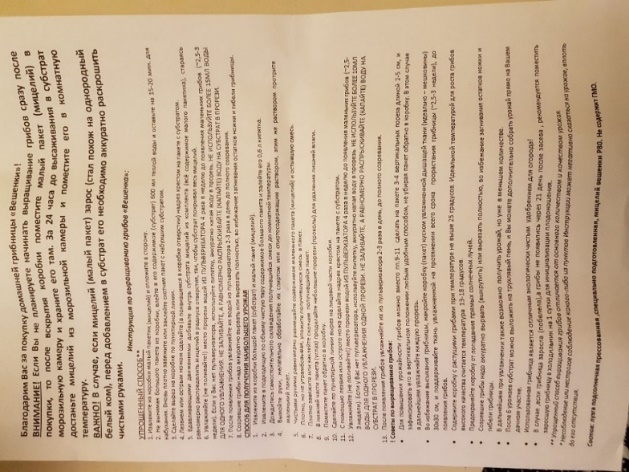                       Рисунок 4 - Инструкция по выращиванию грибов                                  из домашней грибницы «Вешенки» Таблица 1 - разбивка образцов на условия, необходимые к соблюдению при выращивании на субстрате - шелуха подсолнечникаТаблица 2 - разбивка образцов на условия, необходимые к соблюдению при выращивании на субстрате - сено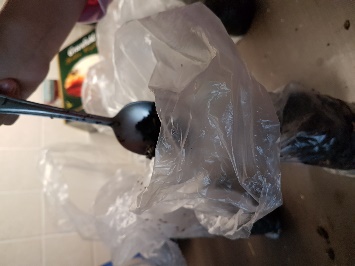 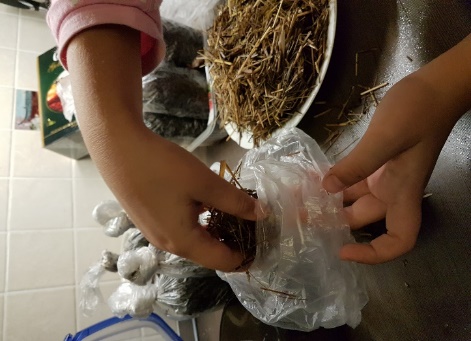 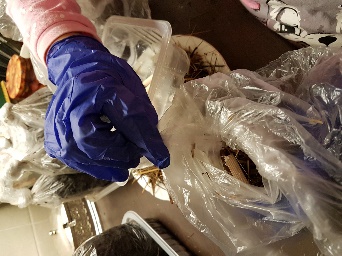     Рисунок 5 - Заполнение пакетов    субстратом              Рисунок 6 - Помещение мицелия в                                          из шелухи  и сена                                               образцы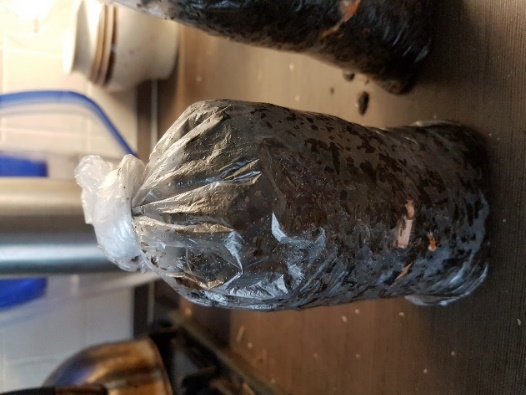 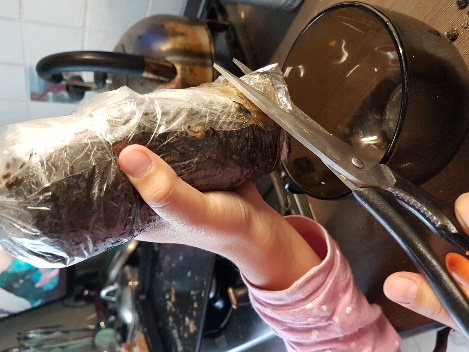 Рисунок 7 - Дополнение субстратом и                Рисунок 8 - Отрезание уголков у пакетов                завязывание пакетов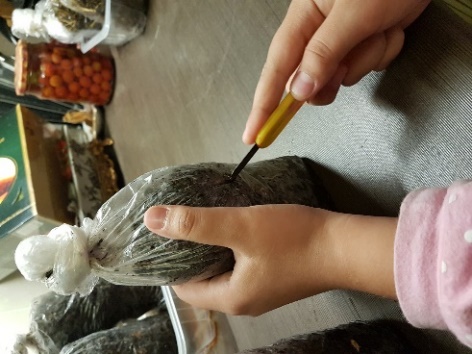 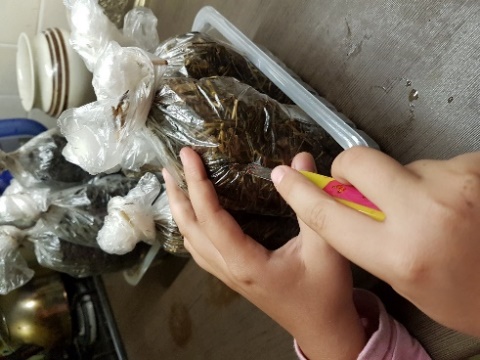                             Рисунок 9 - Надрезы на пакетах с субстратом                          Схема 1 - Пошаговая термическая обработка субстратов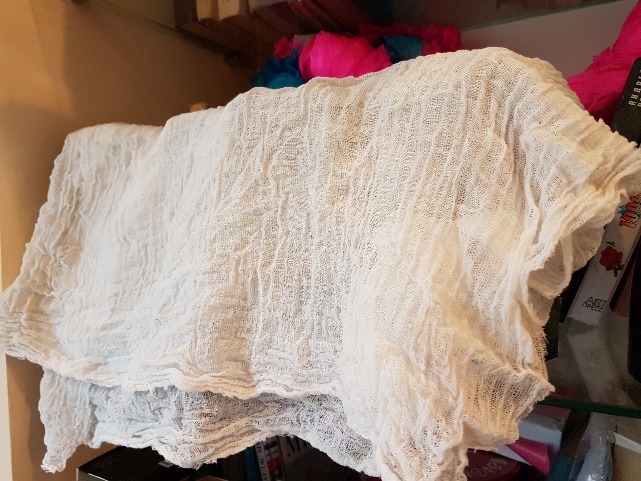 Рисунок 10 - Накрытие марлей (в 4- слоя) образцов согласно таблице разбивки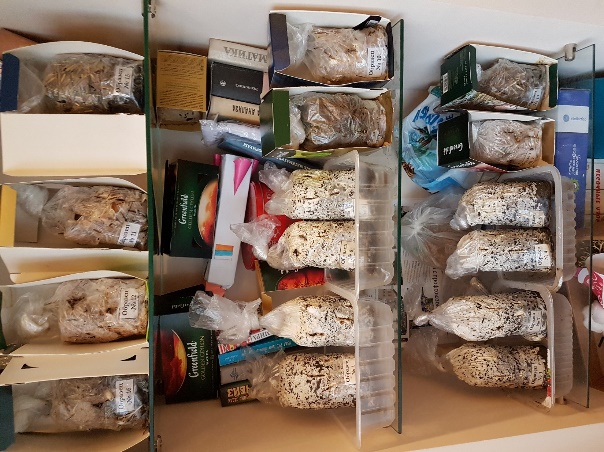                                        Рисунок 11 - Расположение образцов на полках Таблица 3 - наблюдения за ростом грибов в домашней грибнице «Вешенка»Таблица 4 - наблюдения за ростом грибов в домашней грибнице «Вешенка»Таблица 5 - выводы по эксперименту 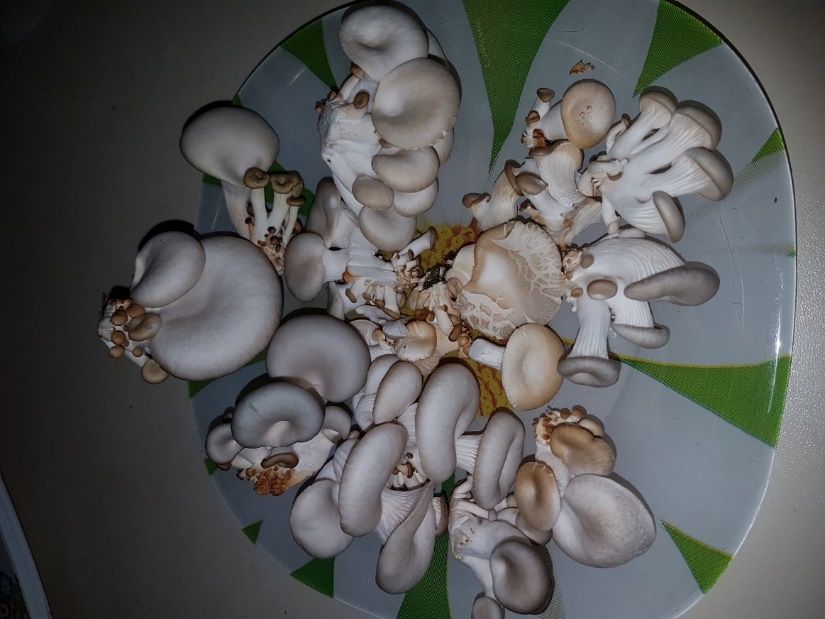 Рисунок 12 - Урожай, собранный за экспериментТаблица 6 -сравнительный анализ расходов на выращивание вешенок в домашних условиях (субстрат шелуха подсолнечника) с ценами в магазинах города Кирово-Чепецка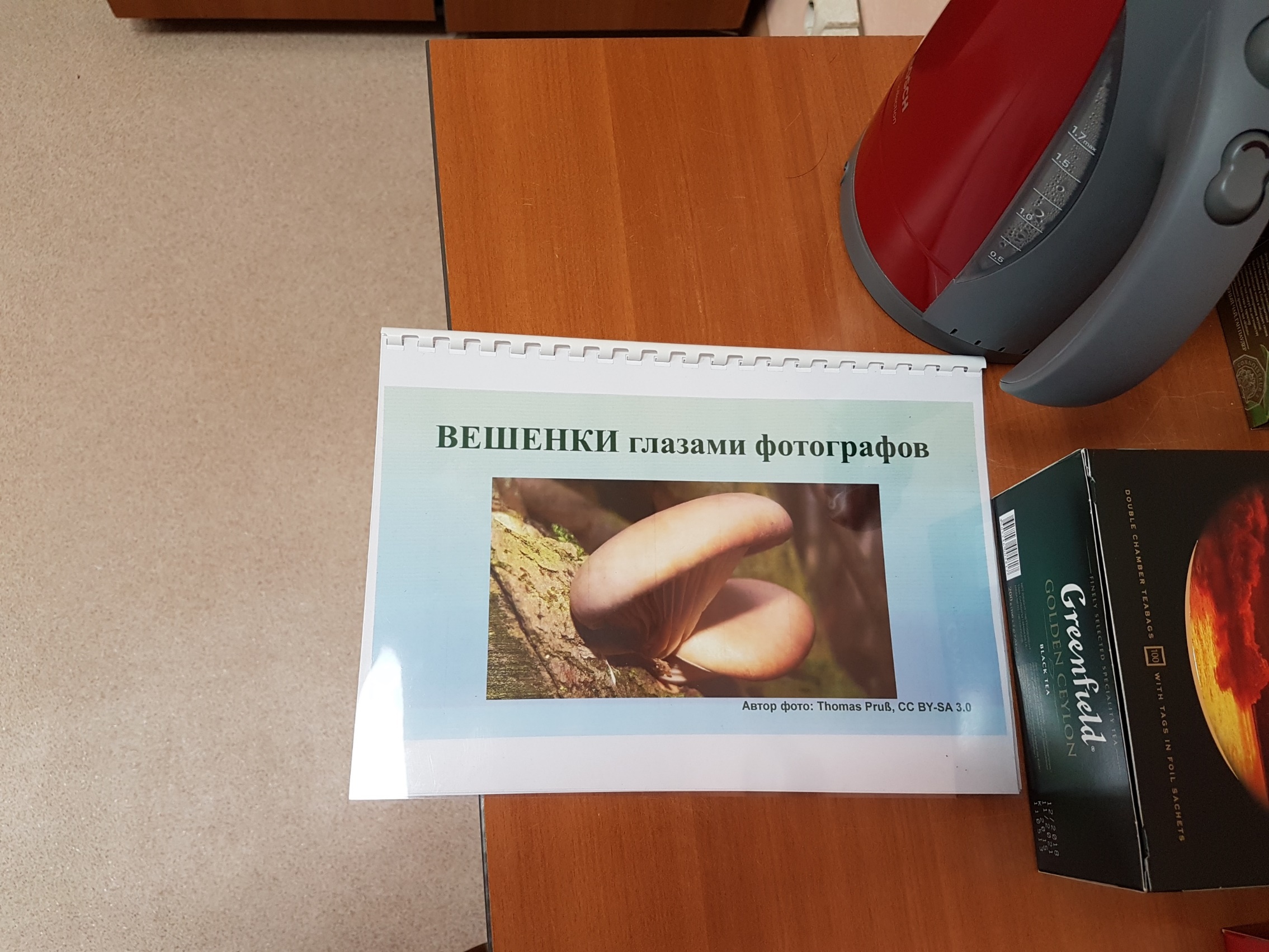 Рисунок 13 - Фотоальбом – Вешенки глазами фотографовРуководитель ИР, учитель начальных классов____________________(подпись)Л.И. КолесниковаИсполнитель, ученица 5 А класса    ____________________(подпись)А.А. ШиляеваВидФотоОписаниеВешенка обыкновенная (устричная) (лат. Pleurotus ostreatus)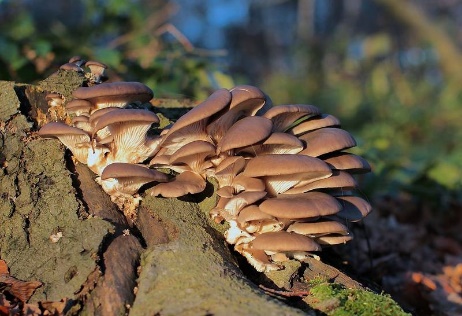 Съедобный гриб. Размеры шляпки от 5 до 15 см, достигает у некоторых грибов 25 см в диаметре. Цвет шляпки от светло-серого до слегка буроватого или пепельного с легким фиолетовым оттенком. Вид распространен в странах с лиственными и смешанными лесами на трухлявых пнях или скоплении отмерших и упавших веток. Вешенка рожковидная (вешенка обильная) (лат. Pleurotus cornucopiae)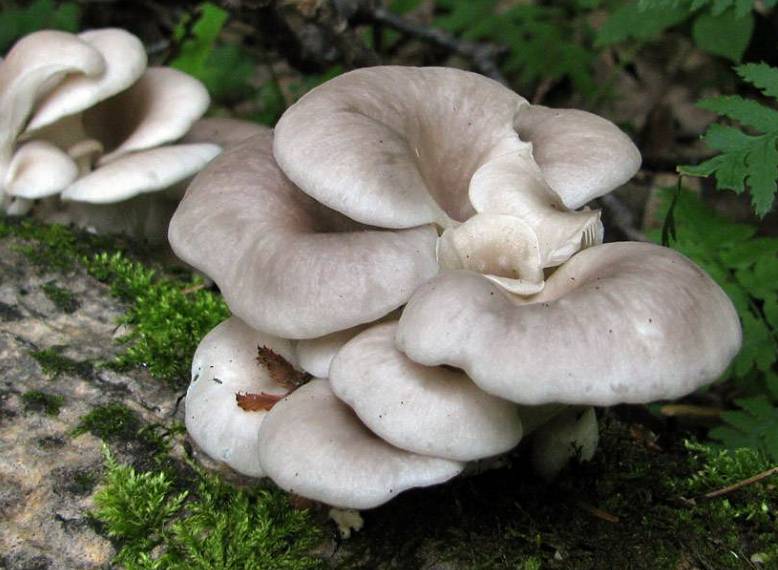 Съедобный гриб, напоминающий по форме пастушеский рожок. Шляпка гриба рожковидная или воронковидная, иногда приобретает языковидную либо листовидную форму. Размеры от 3 до 12 см в диаметре. Растет группами, в основном на пнях и валежнике вяза на территории России и Северного Кавказа. Отмечаются популяции рожковидной вешенки в Китае, а также на островах Японии. Вешенка покрытая (вешенка зачехленная) (лат. Pleurotus calyptratus)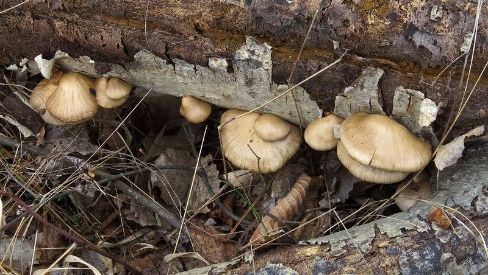 У молодых вешенок этого вида шляпка напоминает большую почку, однако, по мере роста гриба она охватывает ствол дерева и приобретает форму раскрытого веера с выпуклой поверхностью и подвернутыми вниз краями. Не используется в еде из-за своей жесткой резиновой мякоти.Вешенка дубовая (вешенка сухая, плевротус дубовый) (лат. Pleurotus dryinus)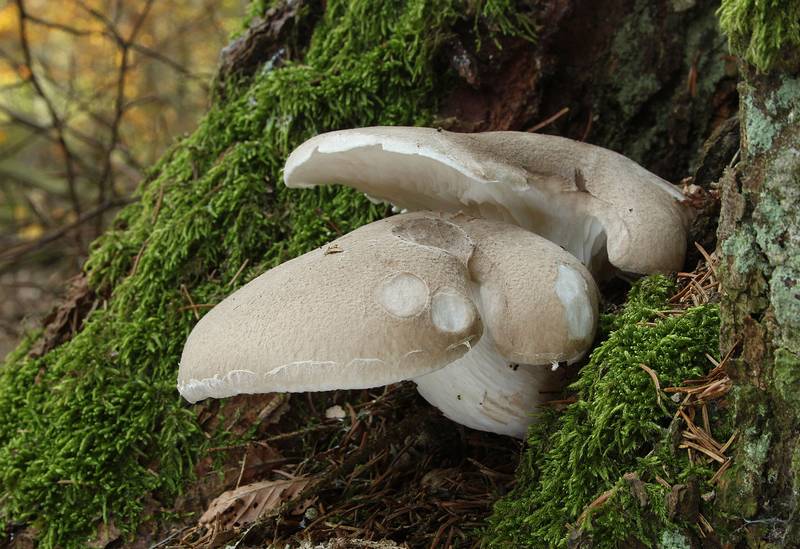 Съедобный гриб. Размеры шляпки от 4 до 10 см. У молодых поверхность, окрашенная в желтоватые или кремовые цвета, покрыта чешуйками, слегка выпуклая, но по мере роста гриба она становится более плоской и даже вогнутой. Вешенка степная (лат. Pleurotus eryngii), она же еринги, белый степной гриб, королевская вешенка.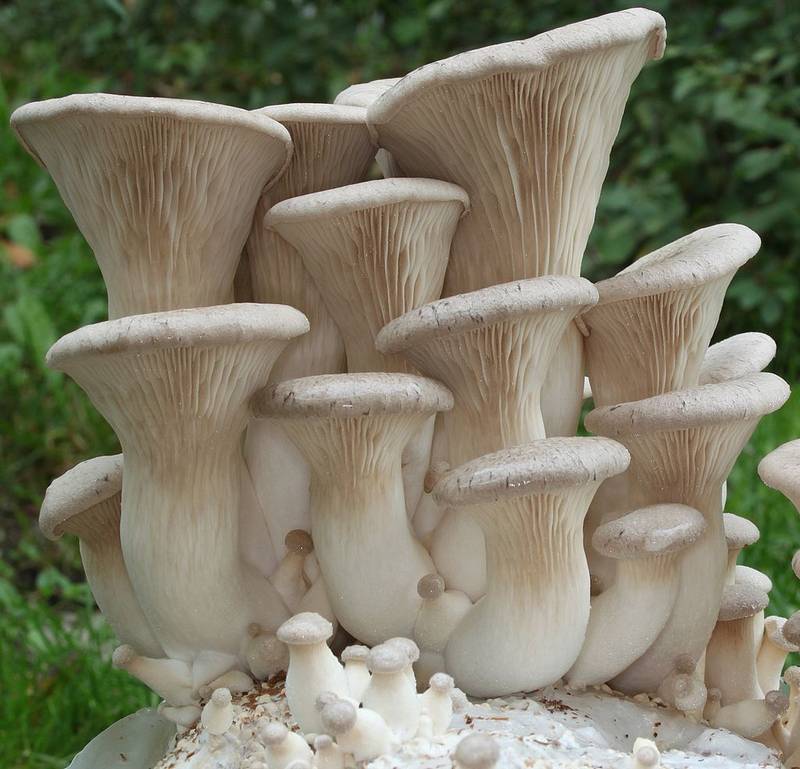 Съедобный гриб. Круглая или овальная шляпка у молодых вешенок этого вида слегка выпуклая, но по мере старения приобретает плоскую или слегка воронковидную форму. Поверхность шляпки покрыта мелкими чешуйками или волокнами и окрашена в красно-коричневые оттенки. Вешенка легочная (лат. Pleurotus pulmonarius), она же вешенка беловатая, вешенка весенняя или вешенка буковая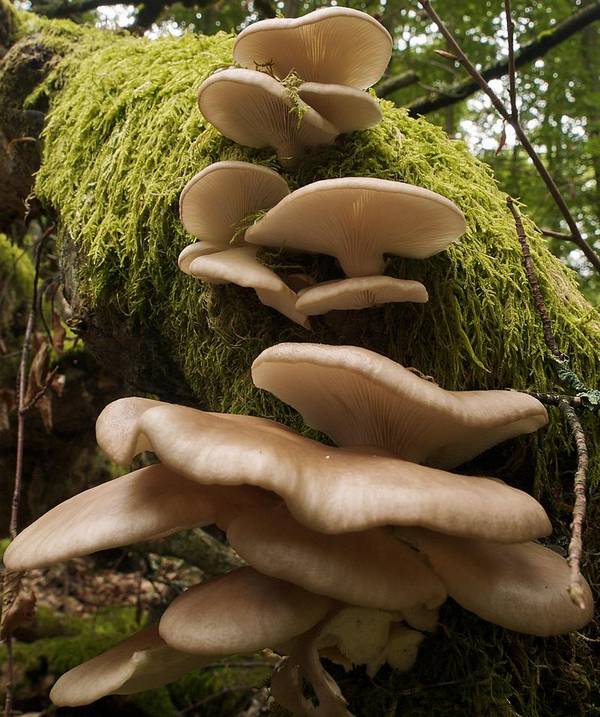 Размеры шляпки колеблются в пределах 4-8 см, у отдельных экземпляров могут достигать 15 см. Ее слегка надтреснутые края подвернуты вниз и по толщине гораздо меньше центральной части. Окраска шляпки легочной вешенки белая или кремовая, с возрастом приобретает желтый оттенок. Вешенка розовая (лат. Pleurotus djamor), или вешенка фламинго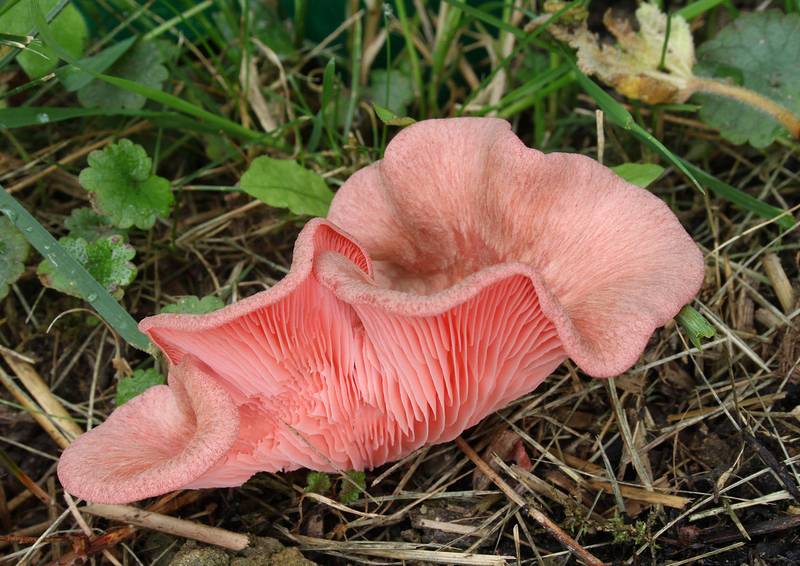 Съедобных грибов. По мере старения гриба языковидная или округлая шляпка, достигающая размеров 3-5 см, становится плоской с истонченными и надтреснутыми краями, а ее цвет – более бледным с небольшими желтыми пятнышками. Лимонно-шляпковая вешенка (лат. Pleurotus citrinopileatus), ильмак или золотая вешенка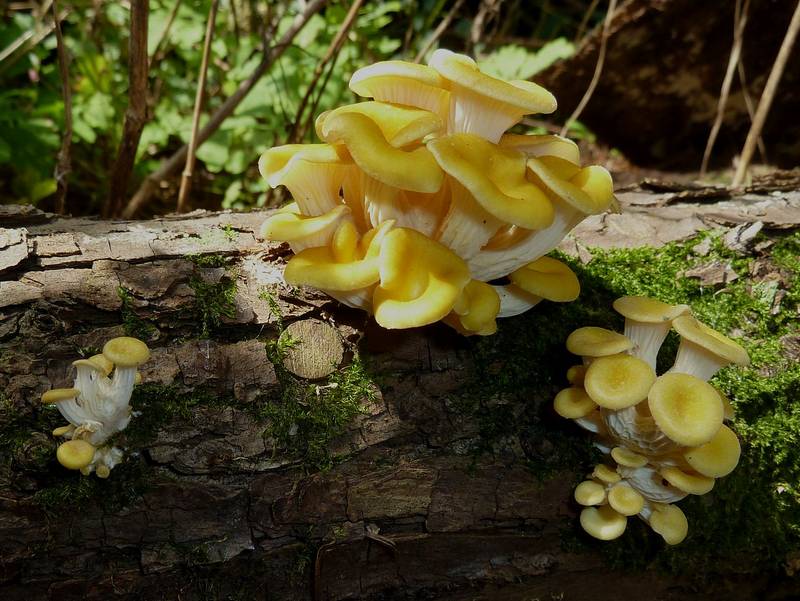 Средние размеры шляпок колеблются в пределах 3-6 см, хотя у некоторых экземпляров могут достигать 10 см. У молодых вешенок шляпка имеет щитковидную форму, которая по мере роста постепенно приобретает воронковидные очертания с утонченными краями.Рецепты настоек ПрименениеПри гипертонии:50 г свежей измельченной мякоти вешенки залить 1 стаканом водки, настаивать в темном месте в течение 2-х недель, регулярно взбалтывать смесь, перед использованием процедить.2 раза в день по 1 чайной ложке настойки за полчаса до еды.Для профилактики атеросклероза:съедать по 1 ст. ложки мякоти вешенки, предварительно ошпарив кипятком 2 раза в день перед едой, в течение 2-х недель.При незаживающих гнойных ранах:300 г измельченных свежих грибов залить 0.5 л водки, настаивать в течение 10 дней в темном месте, регулярно взбалтывать смесь, отжать и процедить сырье.Развести настойку водой 2:1 и промывать пораженные участки кожи 2-3 раза в день.ВопросОтветвопрос № 1:«Что называют вешенкой?»а - грибы,б - растения,в - не знаювопрос № 2:«Можно вырастить вешенку самим?»а - да,б - нетвопрос № 3:«Вы пробовали вешенку?»а - да,б - нетВопрос № 4:«Как Вы думаете, вешенка обладает полезными свойствами для человека?»а - да,б - нетНомер образцаСубстрат (шелуха подсолнечника)Субстрат (шелуха подсолнечника)ОсвещениеОсвещениеОпрыскиваниеОпрыскиваниеНомер образцаТепловая обработкаБез обработкиДневноеЗакрыто марлей (4 слоя)ВодойОтваром из пшеницы1+++2+++3+++4+++5+++6+++7+++8+++Номер образцаСубстрат (солома)Субстрат (солома)ОсвещениеОсвещениеОпрыскиваниеОпрыскиваниеНомер образцаТепловая обработкаБез обработкиДневноеЗакрыто марлей (4 слоя)ВодойОтваром из пшеницы9+++10+++11+++12+++13+++14+++15+++16+++Субстрат - шелуха подсолнечникаСубстрат - сеноШаг 1: Берём кастрюлюШаг 1: Измельчаем субстрат, как можно мельчеШаг 2: Насыпаем в кастрюлю субстрат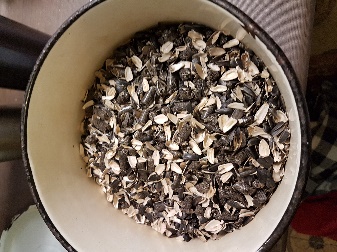 Шаг 2: Берём кастрюлю и насыпаем субстрат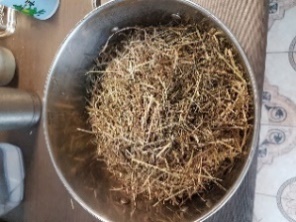 Шаг 3: Заливаем всё холодной водой, чтобы поверх субстрата была вода – не менее 10 см. 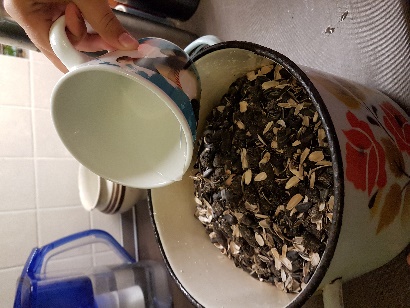 Шаг 3: Заливаем всё холодной водой, чтобы поверх субстрата была вода – не менее 10 см.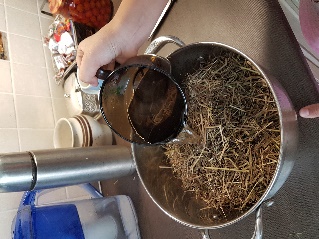 Шаг 4: Ставим на огонь и нагреваем до кипения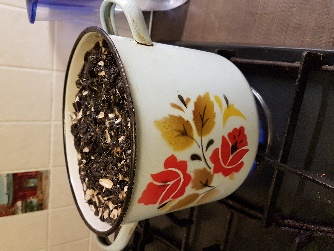 Шаг 4: Ставим на огонь и нагреваем до кипения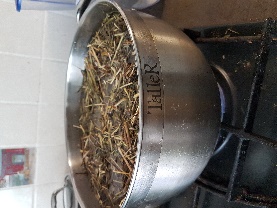 Шаг 5: Кипятим не менее 2 часовШаг 5: Кипятим не менее 4 часовШаг 6: Ждём, когда вода остынет и сливаем водуШаг 6: Ждём, когда вода остынет и сливаем воду Шаг 7: Отжимаем субстрат, слегка подсушиваем 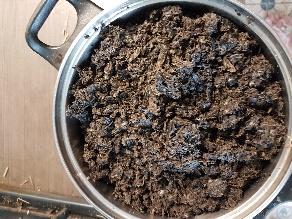 Шаг 7: Отжимаем субстрат, слегка подсушивая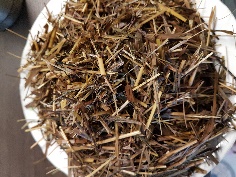 День календаряНомера и фото образцов на субстрате – шелуха подсолнечникаНомера и фото образцов на субстрате – шелуха подсолнечникаНомера и фото образцов на субстрате – шелуха подсолнечникаНомера и фото образцов на субстрате – шелуха подсолнечникаНомера и фото образцов на субстрате – шелуха подсолнечникаНомера и фото образцов на субстрате – шелуха подсолнечникаНомера и фото образцов на субстрате – шелуха подсолнечникаНомера и фото образцов на субстрате – шелуха подсолнечникаДень календаря123456781 день 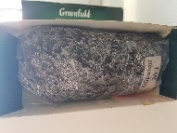 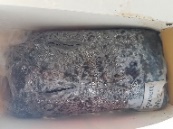 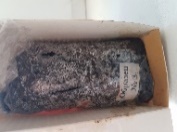 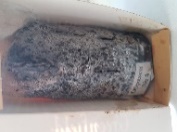 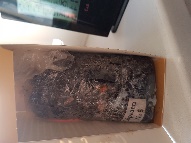 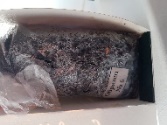 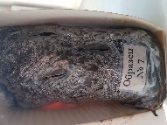 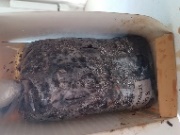 5 день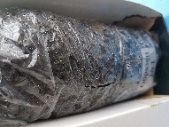 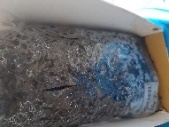 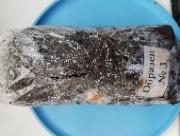 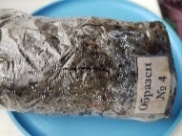 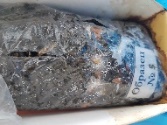 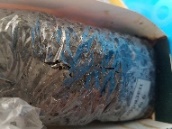 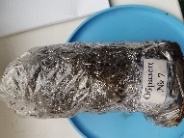 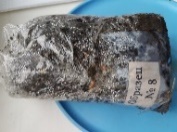 9 день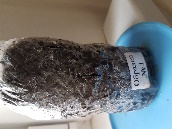 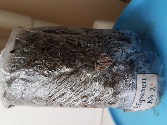 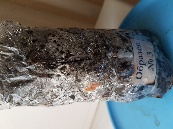 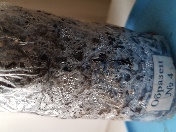 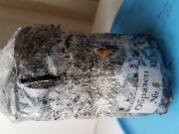 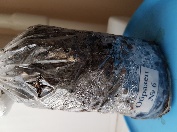 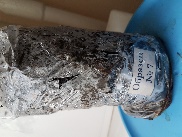 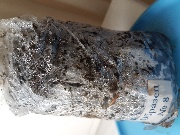 11день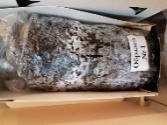 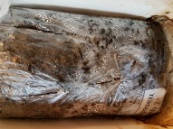 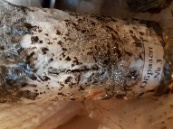 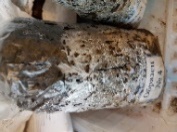 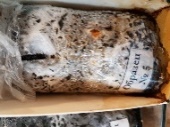 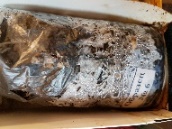 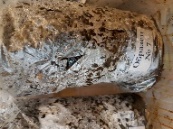 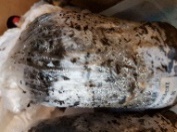 16 день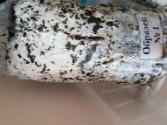 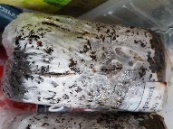 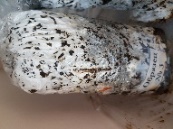 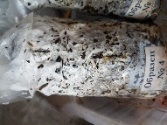 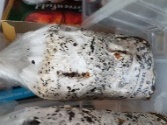 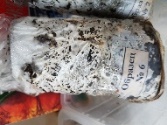 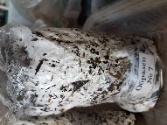 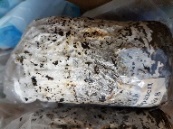 23 день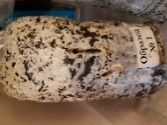 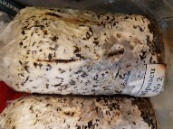 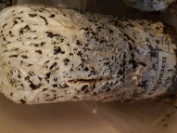 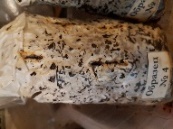 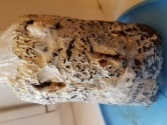 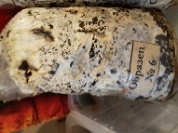 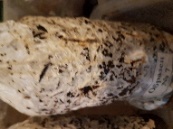 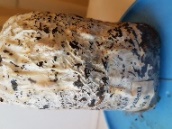 24 день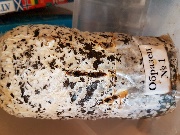 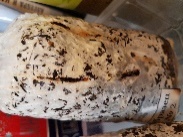 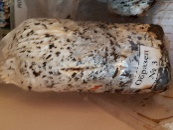 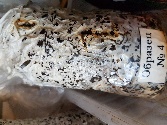 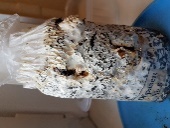 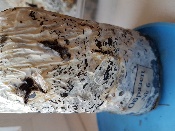 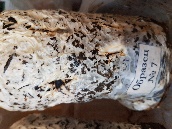 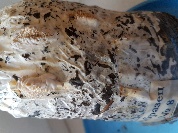 26 день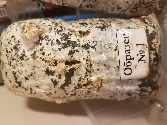 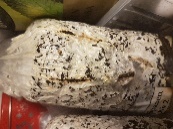 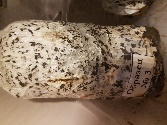 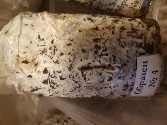 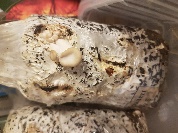 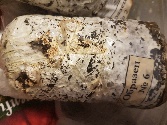 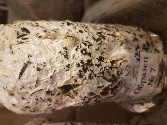 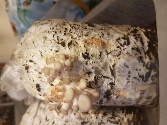 27 день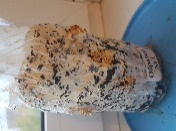 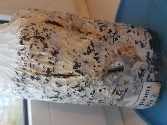 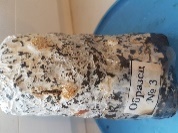 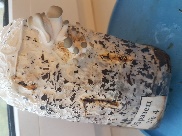 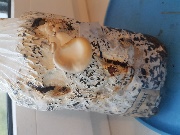 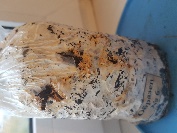 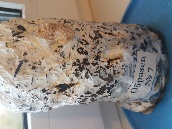 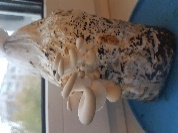 29 день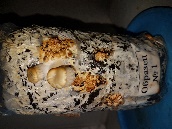 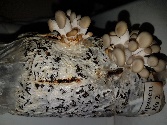 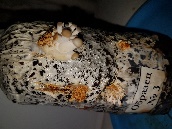 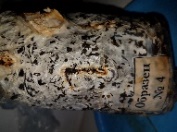 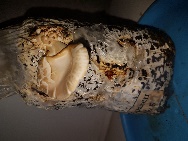 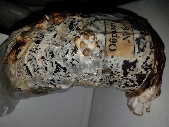 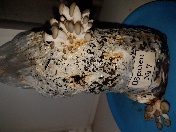 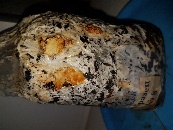 30 день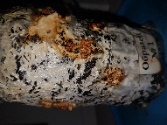 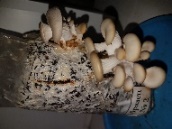 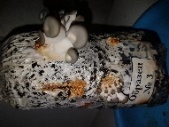 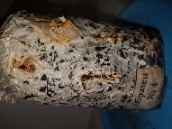 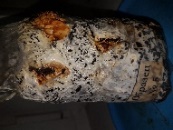 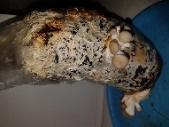 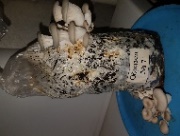 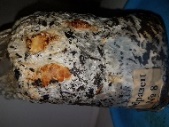 День календаряНомера и фото образцов на субстрате – сеноНомера и фото образцов на субстрате – сеноНомера и фото образцов на субстрате – сеноНомера и фото образцов на субстрате – сеноНомера и фото образцов на субстрате – сеноНомера и фото образцов на субстрате – сеноНомера и фото образцов на субстрате – сеноНомера и фото образцов на субстрате – сеноДень календаря9101112131415161 день 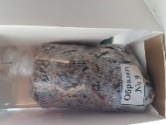 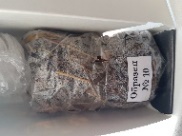 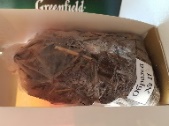 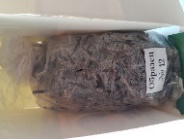 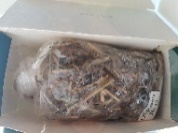 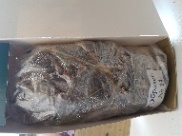 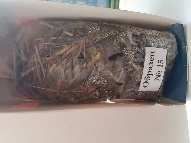 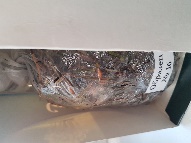 5 день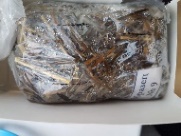 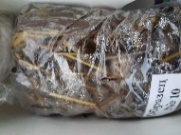 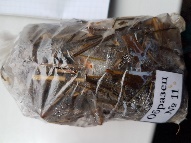 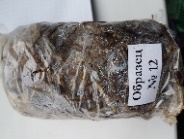 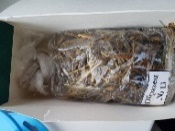 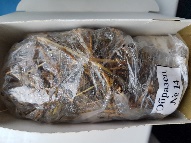 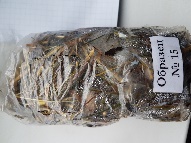 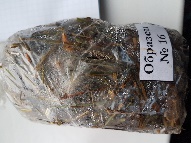 9 день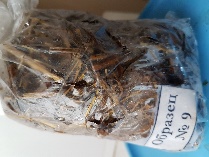 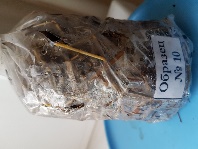 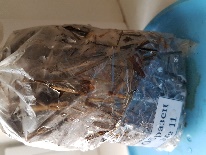 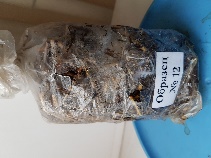 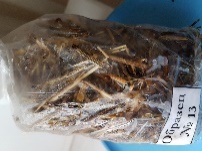 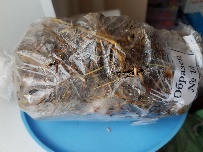 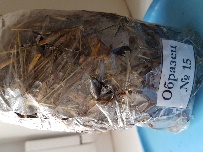 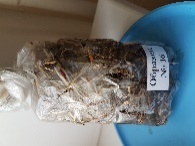 11 день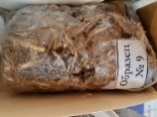 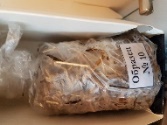 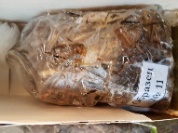 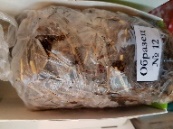 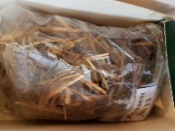 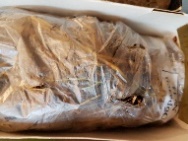 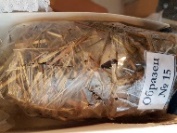 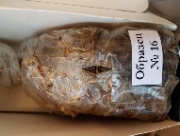 16 день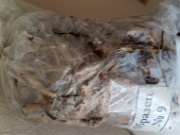 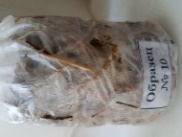 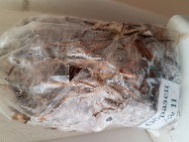 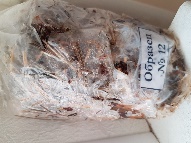 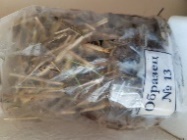 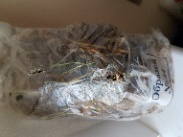 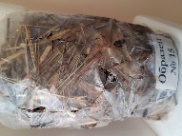 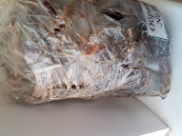 23 день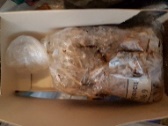 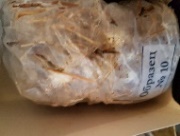 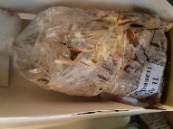 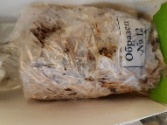 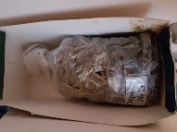 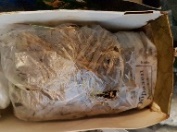 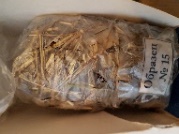 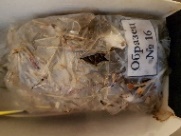 24 день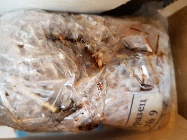 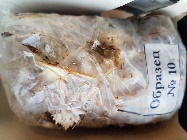 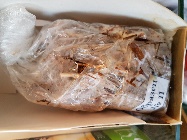 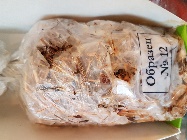 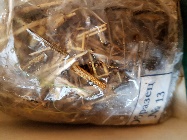 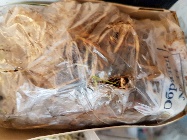 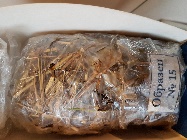 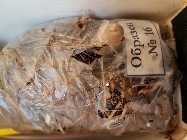 26 день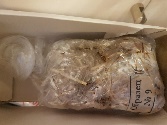 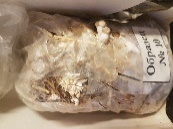 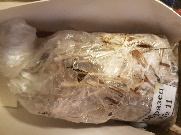 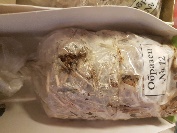 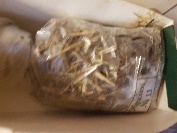 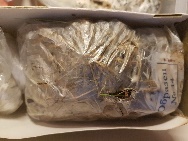 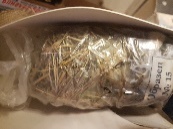 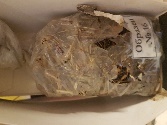 27 день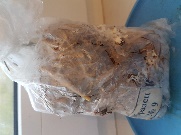 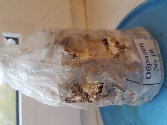 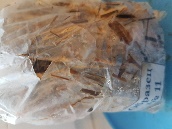 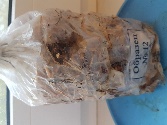 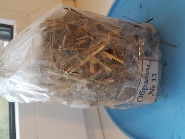 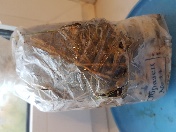 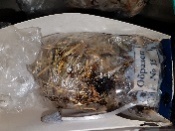 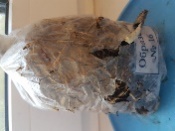 29 день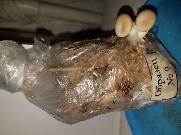 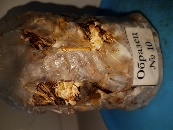 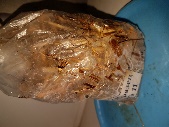 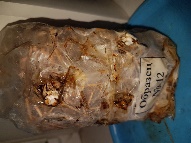 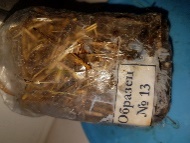 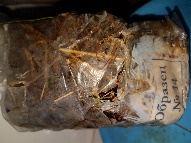 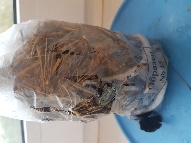 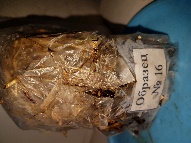 30 день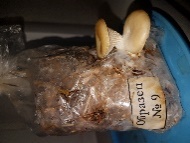 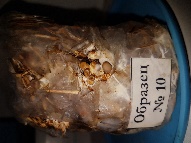 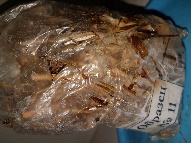 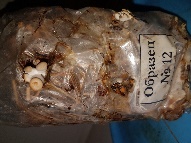 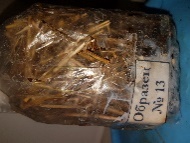 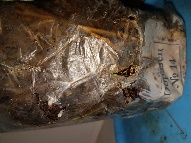 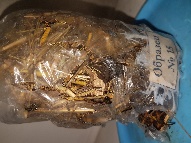 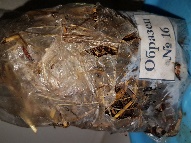 Субстрат - шелуха подсолнечникаСубстрат - сеноВывод1.Прорастание мицелияНа 11 день начал прорастать во всех образцах.На 16 день полностью окутал образцы.На 11 день начал прорастать в образцах, подверженных тепловой обработке.На 16 день полностью окутал образцы, подверженных тепловой обработке. В образцах без тепловой обработки прорастания мицелия не было.Быстрее и однороднее прорастание мицелия в образцах с шелухой подсолнечника.2.Появление первыхплодовых телна 23 день – 2 обр.,на 26 день – 1 обр.,на 27 день – 5 обр.на 24 день – 1 образец,на 27 – 1 образец, на 29 – 1 образецНачало появления первых грибов совпало на всем субстрате. На сене, без термической обработки появилась плесень и поганки.3.Сбор грибовСобран урожай со всех 8 образцов – 85 грамм.Собран урожай с образцов № 9, 10, 12.В остальных образцах вешенки не выросли. Вес урожая составил – 15 грамм.На шелухе собрали более крупные и красивые грибы. На сене в некоторых образцах выросли поганки.Себестоимость выращивания вешенки на субстрате шелуха подсолнечникаСебестоимость выращивания вешенки на субстрате шелуха подсолнечникаМагазины г. Кирово-ЧепецкаРасчётная цена на 85 гр. Коробка Вешенок:48,50 руб./16 обр.*8 обр.= 24 руб. 25 коп.Коробка Вешенок:48,50 руб./16 обр.*8 обр.= 24 руб. 25 коп.Пятёрочка26 руб. 27 коп.Коробка Вешенок:48,50 руб./16 обр.*8 обр.= 24 руб. 25 коп.Коробка Вешенок:48,50 руб./16 обр.*8 обр.= 24 руб. 25 коп.Магнит26 руб.32 коп.Коробка Вешенок:48,50 руб./16 обр.*8 обр.= 24 руб. 25 коп.Коробка Вешенок:48,50 руб./16 обр.*8 обр.= 24 руб. 25 коп.Суджук26 руб. 92 коп.Итого:24 руб. 25 коп.26 руб. 50 коп.26 руб. 50 коп.Выгода :2 руб. 25 коп.2 руб. 25 коп.2 руб. 25 коп.